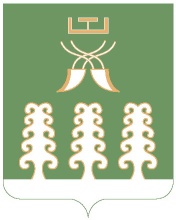 Комиссия по проведению публичных слушаний по проектаммуниципальных правовых актов местного значения сельского поселения Мичуринский сельсовет муниципального района Шаранский район  Республики БашкортостанРЕШЕНИЕ Во исполнение пункта 5.7.2. Положения о публичных слушаниях по проектам правовых актов местного значения сельского поселения Мичуринский сельсовет муниципального района Шаранский район, Комиссия по проведению публичных слушаний по проектам муниципальных правовых актов местного значения сельского поселения Мичуринский сельсовет муниципального района Шаранский  район решила:        Обнародовать результаты публичных слушаний по внесению изменений и дополнений в Правила землепользования и застройки в сельском поселении Мичуринский сельсовет муниципального района Шаранский район Республики Башкортостан (приложение №1).Председатель комиссии                                                               В.Н.Корочкинс. Мичуринск24.11.2022№ 5